САМОРЕГУЛИРУЕМАЯ ОРГАНИЗАЦИЯ  РЕГИОНАЛЬНАЯ АССОЦИАЦИЯ «СТРОИТЕЛИ ТПП РБ»г. Улан-Удэ, ул. Ленина ,д.25, тел 8(3012)21-71-88, e-mail:sro@tpprb.comПРОТОКОЛ № 27Правления СРО РА «Строители ТПП РБ» от 26.07.23 Форма проведения заседания Правления СРО РА «Строители ТПП РБ»- заочная Дата окончания заочного голосования: «28» июля 2023г. Основание проведения заочного голосования- решение Председателя Правления СРО РА «Строители ТПП РБ» Доржиева Геннадия Юрьевича ( согласно п.7.9. Положения «О Правлении Саморегулируемой организации Региональная ассоциация «Строители ТПП РБ» от 07.02.2019г., далее - Положение о Правлении). Приглашенные лица :Директор СРО Елисафенко Владимир ЛеонидовичСекретарь заседания Правления Кочетова Лидия Васильевна Общее количество членов Правления : 9 человекЧисло проголосовавших членов Правления _6__человек Заочное голосование считается правомочным, так как в нем приняли участие не менее половины членов Правления (согласно п. 7.13 Положения). Лицо, избранное секретарем заседания Правления и уполномоченное на подсчет голосов- Кочетова Лидия Васильевна.ПОВЕСТКА ДНЯ ЗАСЕДАНИЯ ПРАВЛЕНИЯ:1.Информация об организации, намеренной 	 снять право  на выполнение  работ по строительству, реконструкции, капитальному ремонту в отношении особо опасных, технически сложных и уникальных объектов капитального строительства. По вопросу повестки дня :Слушали Директора СРО РА «Строители ТПП РБ» Елисафенко В.Л., который сообщил, что от Общества с ограниченной ответственностью ООО «Дом 2000» (ИНН 0323089158) поступило заявление о  снятии   с их организации   права  на выполнение  работ по строительству, реконструкции, капитальному ремонту в отношении особо опасных, технически сложных и уникальных объектов капитального строительства в связи с отсутствием необходимости. Решили по вопросу повестки дня:Снять с ООО  «Дом 2000» право на выполнение  работ по строительству, реконструкции, капитальному ремонту в отношении особо опасных, технически сложных и уникальных объектов капитального строительства. Внести сведения в реестр СРО РА «Строители ТПП РБ».Голосовали: «за» - 6 голосов, «против» - нет  «воздержался» - нетПовестка дня исчерпана. Предложений и дополнений в повестку дня собрания не поступило. Заседание Правления объявляется закрытым.   Директор                                      Елисафенко В. Л.                                                    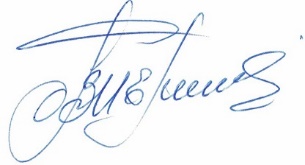 Секретарь заседания Правления                              Кочетова Л.В.